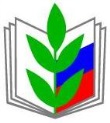 ПРОФСОЮЗ РАБОТНИКОВ НАРОДНОГО ОБРАЗОВАНИЯ И НАУКИ РФ(ОБЩЕРОССИЙСКИЙ ПРОФСОЮЗ ОБРАЗОВАНИЯ)Курская областная организацияПрезидиум областной организации ПрофсоюзаПОСТАНОВЛЕНИЕО состоянии профсоюзного членства и мерах по организационному укреплению                                                                            областной профсоюзной организации  Металиченко С.С.На 01.01.2021г. Курская областная организация Профсоюза насчитывает 890 первичных профсоюзных организаций,  50544  члена Профсоюза, в том числе 32630 работающих, 16608 студентов и 1306 неработающих пенсионеров.Процент охвата профсоюзным членством в учреждениях, имеющих членов Профсоюза, среди работающих составляет 83,9%, среди обучающихся – 100%, среди работающих и обучающихся – 88,7%.В 2020 году в Курской области были ликвидированы 1 средняя и 6 основных общеобразовательных школ, 2 начальные школы, 2 вечерние-сменные школы, 2 филиала, в связи с небольшим количеством обучающихся (организован их подвоз в близлежащие школы, работающие переведены в другие образовательные организации или вышли на пенсию), 1 детский сад:В Большесолдатском районе - МКОУ «Леоновская СОШ»;В Горшеченском районе - МКУ «Кулёвская ООШ», вечерняя(сменная)школа;В Золотухинском районе - МКОУ «Вереитиновская основная общеобразовательная школа»; МКОУ «2-я Воробьевская основная общеобразовательная школа»;  МКОУ «Апальковская начальная общеобразовательная школа»; МКОУ «Уколовская начальная общеобразовательная школа»;в Касторенском районе Верхотопенский филиал МКОУ «Ореховская СОШ»;в Кореневском районе – МКВСОУ «Вечерняя (сменная) общеобразовательная школа»;в Курчатовском районе – МКОУ «Мосоловская ООШ»в Льговском районе – МБОУ «Левшинская ООШ», МБДОУ "Детский сад №8 г. Льгова"в Суджанском районе - МКОУ «Толстолужская ООШ»;в Черемисиновском районе - Удеревенский филиал МКОУ «Стакановская СОШ».4 детских сада реорганизованы в филиалы средних школ.В г. Железногорске реорганизованы 3 организации дополнительного образования детей  в одно учреждение – МБУ ДО «Центр детского творчества г.Железногорска»;  в Курском районе прошла реорганизация в форме слияния  МКУ СДПО «Информационно-методический центр» и управления образования, опеки и попечительства, здравоохранения Курского района. В городе Обоянь сменился учредитель в МКУ «Хозяйственно-экономическая служба».В городе Курске открылись 1 детский сад МБДОУ №21 и 1 школа - МБОУ «Средняя общеобразовательная школа № 58», в которых уже созданы первичные профсоюзные организации.Общее количество первичных профсоюзных организаций сократилось – с  893 до 890. Количество ППО в школах сократилось в связи ликвидацией в регионе 13 школ и продолжающимся процессом оптимизации. Количество первичных профсоюзных организаций в общеобразовательных организациях больше количества общеобразовательных организаций, находящихся в системе образования Курской области, так как некоторые филиалы общеобразовательных школ (бывшие основные, дошкольные учреждения), являясь структурными подразделениями, сохранили самостоятельные первичные профсоюзные организации. В то же время, некоторые отделы образования, организации дополнительного образования детей, учреждения, обслуживающие образовательные организации (имеющие статус юридического  лица централизованные бухгалтерии, информационно-аналитические  центры, методические кабинеты и центры и т.д.) имеют совместные первичные профсоюзные организации.Количество работающих в ВУЗах сократилось с 2119 до 1982 человек в связи с продолжающейся оптимизацией численности штатов и приведением в соответствие с требованиями Минобрнауки РФ соотношения преподаватель-студент, ростом количества совместителей. Уменьшилось количество студентов в высших образовательных организациях в связи с сокращением приема в ВУЗы (в 2019 году -11013, в 2020 году - 10851). Количество работающих в профессиональных образовательных организациях также незначительно сократилось с 1868 до 1818 человек в связи с продолжающейся оптимизацией численности штатов. Выросло количество членов Профсоюза – студентов СПО с 5591 до 5757  в связи с увеличением количества обучающихся. Профсоюзное членство студентов по-прежнему остается 100%.Уменьшение численности членов  Профсоюза в областной организации связано с продолжающимся процессом оптимизации, уменьшением контингента студентов и сокращением численности штатов ВУЗов, возросшим количеством работающих по совместительству и исключением их из членской базы при подготовке введения электронного учета членов Профсоюза. Кроме того, в 2020 году, несмотря на проводимую работу по адаптации профсоюзных организаций к условиям дистанционной и удаленной работы в связи с профилактикой коронавирусной инфекции, не везде удалось своевременно и продуктивно организовать дистанционный прием в Профсоюз.Высоким (выше или на уровне областного) остается уровень профчленства в Большесолдатской, Фатежской, Тимской, Железногорской, Поныровской, Солнцевской, Рыльской, Медвенской территориальных организациях, близким к областному – в Глушковской и Дмитриевской. Положительная динамика профчленства имеет место в Тимской, Медвенской, Курской районной, Мантуровской, Хомутовской (рост более 3%), Суджанской, Рыльской, Глушковской, Черемисиновской, Октябрьской, Льговской, Обоянской (менее 3%).Отрицательная динамика профчленства имеет место в Пристенской, Горшеченской, Щигровской, Касторенской, Курчатовской, Золотухинской и Беловской  районных  организациях. В большинстве случаев это связано с выявлением и устранением двойного профчленства. По-прежнему остается низким уровень охвата в Обоянской, Курчатовской и Хомутовской организациях (Приложение 1), что говорит о недостаточно эффективной работе по организационному укреплению данных организаций.Профчленство во всех студенческих первичках, ППО работников Курского, Рыльского, Обоянского педколледжей, «Новые технологии», комитета образования и науки, ИАЦ и ЦППМС Курской области – 100%, в ППО Новопоселеновской школы-интерната, областного центра туризма, КГУ, Курского автотехнического колледжа и детского сада «Теремок»  - более 90%. Наблюдается отрицательная динамика профчленства в ППО работников Курского электромеханического техникума, ЮЗГУ, остается низким охват в Курском техникуме связи  (Приложение 2).Анализ статистических данных говорит о некотором снижении количества членов Профсоюза, что касается в основном категории работников. С одной стороны, это связано с продолжающимся процессом оптимизации, выходом работников на пенсию, незначительным обновлением кадров, а также в связи с уточнением списков работающих и членов Профсоюза при подготовке введения электронного учета членов Профсоюза.В областной организации имеются 45 ППО, в которых охват профчленством составляет менее 50%, а значит, они не могут быть законным представителем   работников в диалоге с руководителями, заключать коллективный договор. По-прежнему сохраняется резерв учреждений отрасли образования, в которых нет членов Профсоюза. Вышли из Профсоюза по собственному желанию 94 человека. Причины выхода: - потребительское отношение к Профсоюзу (личная позиция – «хочу получить больше, чем заплатил взносов при собственной пассивности и критиканстве»);- нежелание платить профсоюзные взносы (личная позиция - «зачем платить взносы, когда все, чего добивается Профсоюз, распространяется на всех работников»), в том числе с повышенной заработной платы профессорско-преподавательского состава;- неэффективная работа профактива (пассивность и соглашательство или, наоборот, излишняя агрессивность, неумение и нежелание вести конструктивный диалог с социальными партнерами и членами Профсоюза, бескомпромиссность,  правовая безграмотность, недостаточная и некачественная информационная работа и прочее).  Президиум обкома ПрофсоюзаПОСТАНОВЛЯЕТ:1. Статотчёт Курской областной организации за 2020 год утвердить (Приложение 3).2. Обкому Профсоюза продолжить реализацию Программы по мотивации профсоюзного членства в областной организации Профсоюза.  Провести:- собеседование с председателями территориальных и первичных профсоюзных организаций областного подчинения, имеющих значительные резервы охвата профсоюзным членством,   – не позднее апреля 2021 года;- промежуточный контроль статистических данных в организациях Профсоюза, имеющих значительные резервы профчленства в июне, ноябре, декабре т.г., проанализировать членство руководителей и заместителей руководителей  учреждений образования в Профсоюзе;- серию практических семинаров по повышению мотивации, укреплению  имиджа  Профсоюза для различных категорий профактива;- рейтингование эффективности работы первичных и территориальных профсоюзных организаций.	3. Закрепленным  членам президиума, специалистам аппарата обкома Профсоюза оказать методическую и практическую помощь территориальным и первичным профсоюзным организациям с низким охватом профсоюзного членства в планировании работы по мотивации профчленства, вовлечении в Профсоюз новых членов, создании первичных профсоюзных организаций во всех учреждениях отрасли, а также по вопросам защиты социально-трудовых прав членов Профсоюза, проблемам организационно-финансовой и кадровой работы - в течение года4. Выборным коллегиальным органам территориальных и первичных организаций:- активизировать работу по реализации областной Программы по мотивации профсоюзного членства, завершить работу по созданию своих Программ, проанализировать данные статистических отчетов на своих заседаниях, семинарах-совещаниях профсоюзного актива с целью выявления причин снижения мотивации и уровня охвата профчленством, выхода из Профсоюза по собственному желанию, и определению плана мероприятий по организационному укреплению организаций,   обновить социальные паспорта организаций на всех уровнях;- участвовать в обучении и семинарах по мотивации профчленства, организуемых обкомом Профсоюза;- активнее использовать возможности социальных партнеров для укрепления имиджа Профсоюза и повышения эффективности мотивационной работы;- в условиях развития принципа государственно-общественного управления обеспечивать грамотное представительство профактива в различных комиссиях и рабочих группах при органах муниципальной власти и управления образованием, профессионализм деятельности профсоюзных лидеров, внештатных правовых и технических инспекторов  труда, уполномоченных по охране труда, Молодежных советов; - повышать исполнительскую дисциплину профсоюзных органов и актива, качество документации организаций Профсоюза, добиваться выполнения принятых решений; - обеспечить эффективное расходование профсоюзного бюджета в соответствии с рекомендациями ЦС и обкома Профсоюза;- вести работу по регулярному информированию членов Профсоюза о деятельности организаций Профсоюза всех уровней, в том числе в рамках мотивационных Акций; - развивать инновационные и адресные формы профсоюзной работы;  - принять меры по повышению охвата профчленством в ППО, имеющих менее 50%, для обеспечения профсоюзным комитетам реализации полномочий законно представлять интересы работников в диалоге с работодателями, в том числе, в части заключения коллективных договоров, согласования локальных актов.5. Контроль за выполнением данного постановления возложить на зам. председателя обкома Профсоюза  Металиченко С.С.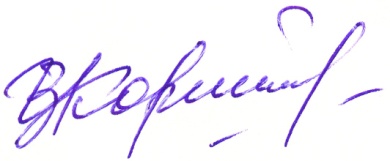 Председатель Курской областнойОрганизации Профсоюза						И.В. КорякинаПриложение 1 ДИНАМИКА ПРОФСОЮЗНОГО ЧЛЕНСТВА В ТЕРРИТОРИАЛЬНЫХ ОРГАНИЗАЦИЯХПриложение 2ДИНАМИКА ПРОФСОЮЗНОГО ЧЛЕНСТВА В ПЕРВИЧНЫХ ОРГАНИЗАЦИЯХПринято в рабочем порядке31 января  2021 г.г. Курск№08-16орг-цийорг-цийработающихработающихчленов П.членов П.охват, %охват, %ППОППО201920192019201920191Большесолдат222356456956456910010019202Фатежский282897494394891897,3397,3527263Тимский202047748545545595,3993,8119194Железногорс.6467357136063368342094,3294,8465685Поныровский181849248146345694,1194,8017166Солнцевский171751348347346392,2095,8617177Рыльский2929112211421003101889,3989,1442428Медвенский252574176465966388,9386,7825259Глушковский282893293081981587,8887,63272710Дмитриевский242456458549451387,5987,69181811Суджанский 37381069109392392386,3484,45373812Советский232359458750850385,5285,69232313г.Курск16316111203109579387913483,7983,3616316114Горшеченский212360561050352883,1486,56192015Черемисиновс111236538630331883,0182,38131316Пристенский202057456046349280,6687,86202017Золотухинский242866970453757380,2781,39202018Щигровский2020101698577877876,5778,98191919Курский33341149119487984376,5070,60333320Кореневский313181282861763575,9976,69303021Октябрьский212171272254154275,9875,07212122Конышевский 181833733725225174,7874,48151523Мантуровск.252357456542934574,7461,06201824Касторенский262671573453255874,4176,02222225Беловский282866868548750672,9073,87202026Льговский34371150122481584570,8769,04333427Обоянский3738976105765267866,8064,14353528Хомутовский131441044523724357,8054,619929Курчатовский27291472139383383756,5960,092728РАБОТАЮЩИХРАБОТАЮЩИХчленов П.членов П.охват, %охват, %1920192019201ОБПОУ "Рыльский социально-педагогический колледж" (студенты)2873302873301001001КГУ (студ.)51465145514651451001001ЮЗГУ (студ.)58675706586757061001001ОБПОУ "Курский педагогический колледж" (студ)7347517347511001001ОБПОУ "Обоянский педагогический колледж" (студ.)1781901781901001001ОБПОУ "Политехнический колледж" (студ)21882188218821881001001ОБПОУ"Советский социально-аграрный техникум" (студ.)7958317958311001001ОБПОУ "Курский автотехнический колледж" (студ.)16961667169616671001001ОБУ "Информационно-аналитический центр"596559651001001ОКУ "ЦППМСП"667366731001002Обл. центр туризма, краев.и экскурсий5553545298,298,13ОКОУ "Новопоселеновская школа-интернат"1021029610094,1984 ППО комитета образования и науки 110921099099,197,85ОБПОУ "Курский педагогический колледж"11511511211097,495,76ОБПОУ "Обоянский педагогический колледж"6664616192,495,37ОБПОУ "Рыльский социально-педагогический колледж" (работников)7464715995,992,28Новые технологии504949459891,89Обл.центр развития творчества детей и юношества1041129210288,591,110Курский государственный университет9869709028829190,911ОБПОУ "Курский автотехнический колледж"28928926426091,390,012ОКДОУ "Теремок"2927262489,788,913Клюквинская школа-интернат10599898384,883,814ОБПОУ "Обоянский агр-технич. Техникум"19519515915981,581,515ОБОУ СПО "Советский социально-аграрный техникум им. Клыкова"23423119018781,281,016ОБПОУ "Суджанский сельскохозяйственный техникум"13613310510777,280,517ОКДОУ "Здоровячок"4445353679,58018ПУ №28 г.Фатеж3737322886,575,719ОБПОУ "Курский техникум технологий и сервиса"125135929773,671,920ОБПОУ "Курский политехнический колледж"38338828427374,270,421КИРО13713389896566,922Курская школа-интернат для детей с ОВЗ979965666766,723ОБПОУ "Рыльский аграрный техникум"114117586350,953,824Лицей-интернат пос. им. Маршала Жукова124130686554,85025Академия госслужбы9393434346,246,226ОБОУ СПО "Курский электромеханический техникум"2462421179747,640,127ОБОУ СПО "Курский техникум связи"9492363638,339,128Юго-западный государственный университет1227108942035034,232,1